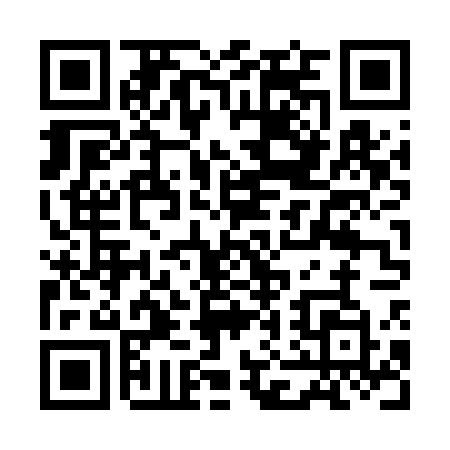 Prayer times for Black Jack Valley, South Carolina, USAMon 1 Jul 2024 - Wed 31 Jul 2024High Latitude Method: Angle Based RulePrayer Calculation Method: Islamic Society of North AmericaAsar Calculation Method: ShafiPrayer times provided by https://www.salahtimes.comDateDayFajrSunriseDhuhrAsrMaghribIsha1Mon4:536:181:315:188:4410:092Tue4:546:191:315:188:4410:093Wed4:546:191:325:188:4410:094Thu4:556:191:325:198:4410:095Fri4:556:201:325:198:4410:086Sat4:566:211:325:198:4410:087Sun4:576:211:325:198:4310:078Mon4:586:221:325:198:4310:079Tue4:586:221:335:198:4310:0710Wed4:596:231:335:198:4210:0611Thu5:006:231:335:198:4210:0612Fri5:016:241:335:208:4210:0513Sat5:016:251:335:208:4110:0414Sun5:026:251:335:208:4110:0415Mon5:036:261:335:208:4110:0316Tue5:046:261:335:208:4010:0217Wed5:056:271:335:208:4010:0218Thu5:066:281:345:208:3910:0119Fri5:076:281:345:208:3810:0020Sat5:086:291:345:208:389:5921Sun5:086:301:345:208:379:5822Mon5:096:311:345:208:379:5823Tue5:106:311:345:208:369:5724Wed5:116:321:345:208:359:5625Thu5:126:331:345:208:359:5526Fri5:136:331:345:198:349:5427Sat5:146:341:345:198:339:5328Sun5:156:351:345:198:329:5229Mon5:166:361:345:198:319:5130Tue5:176:361:345:198:319:5031Wed5:186:371:345:198:309:48